BOUHALI MOHAMED;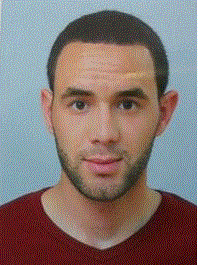 26ans, Célibataire.Cité KODIAT Saleh , Sidi Aissa–M’sila- Algérie. : +213664348347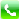 : m.bouhali2305@gmail.com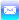 FORMATIONS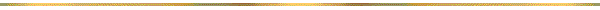 2016 : Diplôme de Master de recherche en hydraulique  urbaine, diplômé de l'Ecole Nationale Supérieure         d'Hydraulique BLIDA.2015 : Diplôme d’ingénieur d’état en l’hydraulique, diplômé de l'Ecole Nationale Supérieure De d'Hydraulique BLIDA.2011: Obtention du concours d’accès aux grandes écoles des Classes Préparatoires de ANNABA.2009 : Diplôme de Baccalauréat série Sciences expérimentales.STAGES ET EXPERIENCES PROFESSIONNELLES Janvier  2012 : Stage d'une durée de 15 jours en géologie et hydrogéologie (reconnaissance des roches, études de dérivation et de  bassins d’infiltration).Février  2012 : Stage d'une durée de 15 jours en topographie et géodésie et étude de nivellement.Mars    2012 : Stage d'une durée de 15 jours en hydrologie et régularisation des débits, études des sites hydrologiques et des stations météorologiques.	Aout    2013 : Stage de première immersion a la vie professionnelle d'une durée de 21 jours effectué à la subdivision de l’hydraulique de la daïra de SIDI AISSA wilaya de M’sila.Aout   2014 : Stage de seconde immersion a la vie professionnelle d'une durée de 21 jours  effectué au bureau   d’étude d’hydraulique principale de la daïra de SIDI AISSA  wilaya de M’sila.Aout   2015 : Stage de préparation du projet de fin d'études d'une durée d'un mois  effectué à la station   d’épuration de la ville de m’sila wilaya de M’sila.                                     Juin    2015 : Formation sur le logiciel AutoCAD.Juin    2015 : Formation en management et entrepreneuriat au centre des carrières de l’université de Blida.CONNAISSANCES PROFESSIONNELLES :Etudes de conception, diagnostique, et extension des systèmes d’AEP, assainissement et l’irrigation.Conception et étude des projets relatifs au domaine hydrauliqueGestion d'entreprise : gestion du personnel, des taches et des portefeuilles Organisation des chantiers.Autres compétences dans le domaine de l'ingénierie de l'eauLANGUES,  INFORMATIQUE & LOISIRSLangues         Arabe: Bien.                        Français : Bien.                     Anglais : Bien.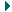 Logiciels       Conception et calcul : AutoCAD, Microsoft office, SWMM, Epanet , et  caprari ;                         Bureautique: Word, Excel, power point…etc. Loisirs : football, cross professionnel, musculation, Bénévolat dar lkhir….AUTRESSérieux, dynamique et possesseur du sens de responsabilité, Habitué avec le travail d’équipe.